Приложение 1кпостановлению администрации ЗАТО Солнечный от 12.05.2020 года № 67РАСПИСАНИЕ ПЕРЕВОЗОК ПО СОЦИАЛЬНОМУ МАРШРУТУ ВНУТРЕННЕГО ВОДНОГО ТРАНСПОРТАПР. ЮЖНАЯ – ПР.ОСТАШКОВ– ПР. ЮЖНАЯПриложение 2кпостановлению администрации ЗАТО Солнечный от 12.05.2020 года № 67РАСПИСАНИЕ ПЕРЕВОЗОК ПО СОЦИАЛЬНОМУ МАРШРУТУ ВНУТРЕННЕГО ВОДНОГО ТРАНСПОРТАПР. ЮЖНАЯ – Н.П. ПАЧКОВО – ПР. ЮЖНАЯПриложение 3кпостановлению администрации ЗАТО Солнечный от 12.05.2020 года№ 67ПОРЯДОК ОБЕСПЕЧЕНИЯ ПРОЕЗДНЫМИ БИЛЕТАМИ НА СОЦИАЛЬНЫЕ МАРШРУТЫ ВНУТРЕННЕГО ВОДНОГО ТРАНСПОРТАПеревозки пассажиров и их багажа осуществляются на основании договора перевозки пассажиров. Пассажиру в подтверждение заключения договора перевозки пассажира выдается билет. Пассажир имеет право приобрести билет любой категории для проезда по любому маршруту, указанному в расписании перевозок по социальным маршрутам внутреннего водного транспорта.Перевозка льготных категорий граждан осуществляется по бесплатным проездным билетам. Форма бесплатного проездного билета приведена в приложении 1 к настоящему Порядку.Для получения бесплатного проездного билета гражданин обращается в МКУ СХТО ЗАТО Солнечный с документом, удостоверяющим личность и документом, подтверждающим наличие льготы.Льготный билет выдается лично в руки заявителю под роспись, заполняется на русском языке шариковой ручкой синего цвета и содержит следующую информацию: наименование социального маршрута; порядковый номер; фамилия, имя, отчество гражданина; льготная категория; количество поездок. Билет заверяется подписью руководителя организации, выдавшей билет, и печатью организации.Использованные льготные проездные билеты подлежит возврату перевозчику с получением взамен нового при необходимости.Исправления, дописки, подчистки в проездных билетах не допускаются. Проездные билеты, не имеющие подписи, даты выдачи, оттиска печати, а также с неразборчивым оттиском печати, исправлениями, дописками, подчистками, считаются недействительными.Использованные проездные билеты погашаются и хранятся в организации Перевозчика.Перевозка прочих пассажиров (за исключением льготных) по социальным маршрутам внутреннего водного транспорта осуществляется по разовым билетам, выдаваемым с использованием контрольно-кассовой техники, и проездным билетам на несколько поездок с использованием бланков строгой отчетности. Формы указанных проездных билетов приведены в приложении 2 к настоящему Порядку.Приложение 1 к Порядкуобеспечения проездными билетами на социальные маршруты внутреннего водного транспорта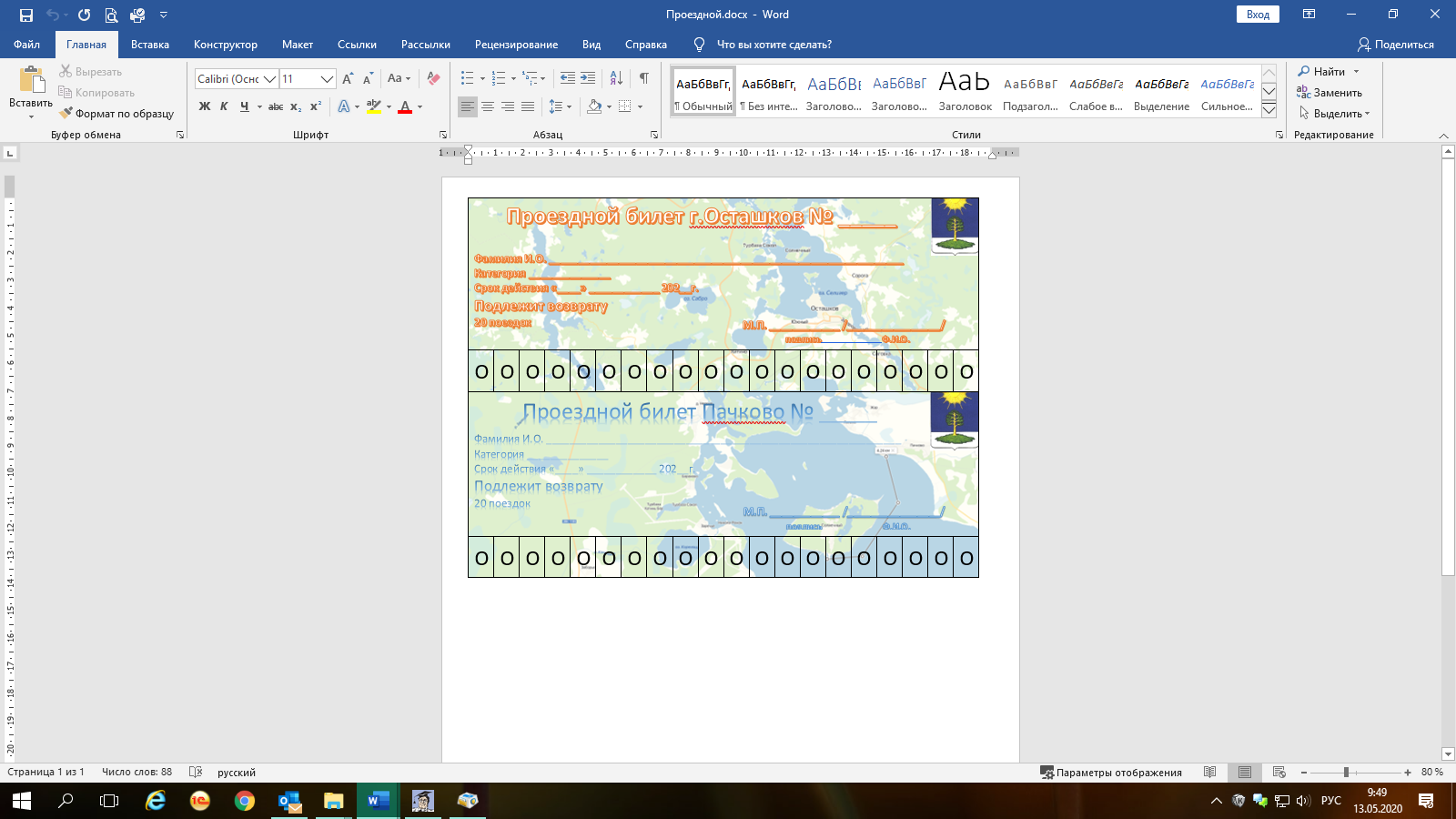 Приложение 2 к Порядкуобеспечения проездными билетами на социальные маршруты внутреннего водного транспортаПр. ЮжнаяПр. Осташков (речной вокзал)700730900930110011301300133015001530170017301900193021002130Пр. ЮжнаяН.п. ПачковоВт, Чт, Сб, ВсВт, Чт, Сб, Вс800820140014201800182020002020ПтПт18001820ЗАТО Солнечный Тверская областьЗАТО Солнечный Тверская областьЗАТО Солнечный Тверская областьЗАТО Солнечный Тверская областьЗАТО Солнечный Тверская областьЗАТО Солнечный Тверская областьЗАТО Солнечный Тверская областьЗАТО Солнечный Тверская областьЗАТО Солнечный Тверская областьЗАТО Солнечный Тверская областьЗАТО Солнечный Тверская областьЗАТО Солнечный Тверская областьЗАТО Солнечный Тверская областьЗАТО Солнечный Тверская областьЗАТО Солнечный Тверская областьЗАТО Солнечный Тверская областьЗАТО Солнечный Тверская областьЗАТО Солнечный Тверская областьЗАТО Солнечный Тверская областьЗАТО Солнечный Тверская областьУтвержденУтвержденУтвержденУтвержденУтвержденУтвержденУтвержденУтвержденУтвержденУтвержденУтвержденУтвержденУтвержденУтвержденУтвержденУтвержденУтвержденУтвержденУтвержденУтвержденПостановлением администрации ЗАТО Солнечный от № Постановлением администрации ЗАТО Солнечный от №Постановлением администрации ЗАТО Солнечный от №Постановлением администрации ЗАТО Солнечный от №Постановлением администрации ЗАТО Солнечный от №Постановлением администрации ЗАТО Солнечный от №Постановлением администрации ЗАТО Солнечный от №Постановлением администрации ЗАТО Солнечный от №Постановлением администрации ЗАТО Солнечный от №Постановлением администрации ЗАТО Солнечный от №Постановлением администрации ЗАТО Солнечный от №Постановлением администрации ЗАТО Солнечный от №Постановлением администрации ЗАТО Солнечный от №Постановлением администрации ЗАТО Солнечный от №Постановлением администрации ЗАТО Солнечный от №Постановлением администрации ЗАТО Солнечный от №Постановлением администрации ЗАТО Солнечный от №Постановлением администрации ЗАТО Солнечный от №Постановлением администрации ЗАТО Солнечный от №Постановлением администрации ЗАТО Солнечный от №Перевозчик МКУ СХТО ЗАТО Солнечный, ИНН 6913017326Перевозчик МКУ СХТО ЗАТО Солнечный, ИНН 6913017326Перевозчик МКУ СХТО ЗАТО Солнечный, ИНН 6913017326Перевозчик МКУ СХТО ЗАТО Солнечный, ИНН 6913017326Перевозчик МКУ СХТО ЗАТО Солнечный, ИНН 6913017326Перевозчик МКУ СХТО ЗАТО Солнечный, ИНН 6913017326Перевозчик МКУ СХТО ЗАТО Солнечный, ИНН 6913017326Перевозчик МКУ СХТО ЗАТО Солнечный, ИНН 6913017326Перевозчик МКУ СХТО ЗАТО Солнечный, ИНН 6913017326Перевозчик МКУ СХТО ЗАТО Солнечный, ИНН 6913017326Перевозчик МКУ СХТО ЗАТО Солнечный, ИНН 6913017326Перевозчик МКУ СХТО ЗАТО Солнечный, ИНН 6913017326Перевозчик МКУ СХТО ЗАТО Солнечный, ИНН 6913017326Перевозчик МКУ СХТО ЗАТО Солнечный, ИНН 6913017326Перевозчик МКУ СХТО ЗАТО Солнечный, ИНН 6913017326Перевозчик МКУ СХТО ЗАТО Солнечный, ИНН 6913017326Перевозчик МКУ СХТО ЗАТО Солнечный, ИНН 6913017326Перевозчик МКУ СХТО ЗАТО Солнечный, ИНН 6913017326Перевозчик МКУ СХТО ЗАТО Солнечный, ИНН 6913017326Перевозчик МКУ СХТО ЗАТО Солнечный, ИНН 6913017326КОРЕШОК БИЛЕТАБИЛЕТБИЛЕТБИЛЕТБИЛЕТБИЛЕТБИЛЕТБИЛЕТБИЛЕТБИЛЕТБИЛЕТБИЛЕТБИЛЕТБИЛЕТБИЛЕТБИЛЕТБИЛЕТБИЛЕТБИЛЕТБИЛЕТдля проезда пассажиров по социальным маршрутам внутреннего водного транспортадля проезда пассажиров по социальным маршрутам внутреннего водного транспортадля проезда пассажиров по социальным маршрутам внутреннего водного транспортадля проезда пассажиров по социальным маршрутам внутреннего водного транспортадля проезда пассажиров по социальным маршрутам внутреннего водного транспортадля проезда пассажиров по социальным маршрутам внутреннего водного транспортадля проезда пассажиров по социальным маршрутам внутреннего водного транспортадля проезда пассажиров по социальным маршрутам внутреннего водного транспортадля проезда пассажиров по социальным маршрутам внутреннего водного транспортадля проезда пассажиров по социальным маршрутам внутреннего водного транспортадля проезда пассажиров по социальным маршрутам внутреннего водного транспортадля проезда пассажиров по социальным маршрутам внутреннего водного транспортадля проезда пассажиров по социальным маршрутам внутреннего водного транспортадля проезда пассажиров по социальным маршрутам внутреннего водного транспортадля проезда пассажиров по социальным маршрутам внутреннего водного транспортадля проезда пассажиров по социальным маршрутам внутреннего водного транспортадля проезда пассажиров по социальным маршрутам внутреннего водного транспортадля проезда пассажиров по социальным маршрутам внутреннего водного транспортадля проезда пассажиров по социальным маршрутам внутреннего водного транспортадля проезда пассажиров по социальным маршрутам внутреннего водного транспортаСерия ВА            № 000000Серия ВА            № 000000Серия ВА            № 000000Серия ВА            № 000000Серия ВА            № 000000Серия ВА            № 000000Серия ВА            № 000000Серия ВА            № 000000Серия ВА            № 000000Серия ВА            № 000000Серия ВА            № 000000Серия ВА            № 000000Серия ВА            № 000000Серия ВА            № 000000Серия ВА            № 000000Серия ВА            № 000000Серия ВА            № 000000Серия ВА            № 000000Серия ВА            № 000000Серия ВА            № 000000Маршрут пр. Южная – пр. Осташков – пр. ЮжнаяМаршрут пр. Южная – пр. Осташков – пр. ЮжнаяМаршрут пр. Южная – пр. Осташков – пр. ЮжнаяМаршрут пр. Южная – пр. Осташков – пр. ЮжнаяМаршрут пр. Южная – пр. Осташков – пр. ЮжнаяМаршрут пр. Южная – пр. Осташков – пр. ЮжнаяМаршрут пр. Южная – пр. Осташков – пр. ЮжнаяМаршрут пр. Южная – пр. Осташков – пр. ЮжнаяМаршрут пр. Южная – пр. Осташков – пр. ЮжнаяМаршрут пр. Южная – пр. Осташков – пр. ЮжнаяМаршрут пр. Южная – пр. Осташков – пр. ЮжнаяМаршрут пр. Южная – пр. Осташков – пр. ЮжнаяМаршрут пр. Южная – пр. Осташков – пр. ЮжнаяМаршрут пр. Южная – пр. Осташков – пр. ЮжнаяМаршрут пр. Южная – пр. Осташков – пр. ЮжнаяМаршрут пр. Южная – пр. Осташков – пр. ЮжнаяМаршрут пр. Южная – пр. Осташков – пр. ЮжнаяМаршрут пр. Южная – пр. Осташков – пр. ЮжнаяМаршрут пр. Южная – пр. Осташков – пр. ЮжнаяМаршрут пр. Южная – пр. Осташков – пр. ЮжнаяСтоимость билета 700 руб.    (20 поездок)Стоимость билета 700 руб.    (20 поездок)Стоимость билета 700 руб.    (20 поездок)Стоимость билета 700 руб.    (20 поездок)Стоимость билета 700 руб.    (20 поездок)Стоимость билета 700 руб.    (20 поездок)Стоимость билета 700 руб.    (20 поездок)Стоимость билета 700 руб.    (20 поездок)Стоимость билета 700 руб.    (20 поездок)Стоимость билета 700 руб.    (20 поездок)Стоимость билета 700 руб.    (20 поездок)Стоимость билета 700 руб.    (20 поездок)Стоимость билета 700 руб.    (20 поездок)Стоимость билета 700 руб.    (20 поездок)Стоимость билета 700 руб.    (20 поездок)Стоимость билета 700 руб.    (20 поездок)Стоимость билета 700 руб.    (20 поездок)Стоимость билета 700 руб.    (20 поездок)Стоимость билета 700 руб.    (20 поездок)Стоимость билета 700 руб.    (20 поездок)подпись ответственного лицаподпись ответственного лицаподпись ответственного лицаподпись ответственного лицаподпись ответственного лицаподпись ответственного лицаподпись ответственного лицаподпись ответственного лицаподпись ответственного лицаподпись ответственного лицаподпись ответственного лицаподпись ответственного лицаподпись ответственного лицаподпись ответственного лицаподпись ответственного лицаподпись ответственного лицаподпись ответственного лицаподпись ответственного лицаподпись ответственного лицаподпись ответственного лицапечатьпечатьпечатьпечатьпечатьпечатьпечатьпечатьпечатьпечатьпечатьпечатьпечатьпечатьпечатьпечатьпечатьпечатьпечатьпечатьНазвание типографии, адрес, номер заказа и год его выполнения, тиражНазвание типографии, адрес, номер заказа и год его выполнения, тиражНазвание типографии, адрес, номер заказа и год его выполнения, тиражНазвание типографии, адрес, номер заказа и год его выполнения, тиражНазвание типографии, адрес, номер заказа и год его выполнения, тиражНазвание типографии, адрес, номер заказа и год его выполнения, тиражНазвание типографии, адрес, номер заказа и год его выполнения, тиражНазвание типографии, адрес, номер заказа и год его выполнения, тиражНазвание типографии, адрес, номер заказа и год его выполнения, тиражНазвание типографии, адрес, номер заказа и год его выполнения, тиражНазвание типографии, адрес, номер заказа и год его выполнения, тиражНазвание типографии, адрес, номер заказа и год его выполнения, тиражНазвание типографии, адрес, номер заказа и год его выполнения, тиражНазвание типографии, адрес, номер заказа и год его выполнения, тиражНазвание типографии, адрес, номер заказа и год его выполнения, тиражНазвание типографии, адрес, номер заказа и год его выполнения, тиражНазвание типографии, адрес, номер заказа и год его выполнения, тиражНазвание типографии, адрес, номер заказа и год его выполнения, тиражНазвание типографии, адрес, номер заказа и год его выполнения, тиражНазвание типографии, адрес, номер заказа и год его выполнения, тиражЗАТО Солнечный Тверская областьЗАТО Солнечный Тверская областьЗАТО Солнечный Тверская областьЗАТО Солнечный Тверская областьЗАТО Солнечный Тверская областьЗАТО Солнечный Тверская областьЗАТО Солнечный Тверская областьЗАТО Солнечный Тверская областьЗАТО Солнечный Тверская областьЗАТО Солнечный Тверская областьЗАТО Солнечный Тверская областьЗАТО Солнечный Тверская областьЗАТО Солнечный Тверская областьЗАТО Солнечный Тверская областьЗАТО Солнечный Тверская областьЗАТО Солнечный Тверская областьЗАТО Солнечный Тверская областьЗАТО Солнечный Тверская областьЗАТО Солнечный Тверская областьЗАТО Солнечный Тверская областьУтвержденУтвержденУтвержденУтвержденУтвержденУтвержденУтвержденУтвержденУтвержденУтвержденУтвержденУтвержденУтвержденУтвержденУтвержденУтвержденУтвержденУтвержденУтвержденУтвержденПостановлением администрации ЗАТО Солнечный от № Постановлением администрации ЗАТО Солнечный от №Постановлением администрации ЗАТО Солнечный от №Постановлением администрации ЗАТО Солнечный от №Постановлением администрации ЗАТО Солнечный от №Постановлением администрации ЗАТО Солнечный от №Постановлением администрации ЗАТО Солнечный от №Постановлением администрации ЗАТО Солнечный от №Постановлением администрации ЗАТО Солнечный от №Постановлением администрации ЗАТО Солнечный от №Постановлением администрации ЗАТО Солнечный от №Постановлением администрации ЗАТО Солнечный от №Постановлением администрации ЗАТО Солнечный от №Постановлением администрации ЗАТО Солнечный от №Постановлением администрации ЗАТО Солнечный от №Постановлением администрации ЗАТО Солнечный от №Постановлением администрации ЗАТО Солнечный от №Постановлением администрации ЗАТО Солнечный от №Постановлением администрации ЗАТО Солнечный от №Постановлением администрации ЗАТО Солнечный от №Перевозчик МКУ СХТО ЗАТО Солнечный, ИНН 6913017326Перевозчик МКУ СХТО ЗАТО Солнечный, ИНН 6913017326Перевозчик МКУ СХТО ЗАТО Солнечный, ИНН 6913017326Перевозчик МКУ СХТО ЗАТО Солнечный, ИНН 6913017326Перевозчик МКУ СХТО ЗАТО Солнечный, ИНН 6913017326Перевозчик МКУ СХТО ЗАТО Солнечный, ИНН 6913017326Перевозчик МКУ СХТО ЗАТО Солнечный, ИНН 6913017326Перевозчик МКУ СХТО ЗАТО Солнечный, ИНН 6913017326Перевозчик МКУ СХТО ЗАТО Солнечный, ИНН 6913017326Перевозчик МКУ СХТО ЗАТО Солнечный, ИНН 6913017326Перевозчик МКУ СХТО ЗАТО Солнечный, ИНН 6913017326Перевозчик МКУ СХТО ЗАТО Солнечный, ИНН 6913017326Перевозчик МКУ СХТО ЗАТО Солнечный, ИНН 6913017326Перевозчик МКУ СХТО ЗАТО Солнечный, ИНН 6913017326Перевозчик МКУ СХТО ЗАТО Солнечный, ИНН 6913017326Перевозчик МКУ СХТО ЗАТО Солнечный, ИНН 6913017326Перевозчик МКУ СХТО ЗАТО Солнечный, ИНН 6913017326Перевозчик МКУ СХТО ЗАТО Солнечный, ИНН 6913017326Перевозчик МКУ СХТО ЗАТО Солнечный, ИНН 6913017326Перевозчик МКУ СХТО ЗАТО Солнечный, ИНН 6913017326КОРЕШОК БИЛЕТАБИЛЕТБИЛЕТБИЛЕТБИЛЕТБИЛЕТБИЛЕТБИЛЕТБИЛЕТБИЛЕТБИЛЕТБИЛЕТБИЛЕТБИЛЕТБИЛЕТБИЛЕТБИЛЕТБИЛЕТБИЛЕТБИЛЕТдля проезда пассажиров по социальным маршрутам внутреннего водного транспортадля проезда пассажиров по социальным маршрутам внутреннего водного транспортадля проезда пассажиров по социальным маршрутам внутреннего водного транспортадля проезда пассажиров по социальным маршрутам внутреннего водного транспортадля проезда пассажиров по социальным маршрутам внутреннего водного транспортадля проезда пассажиров по социальным маршрутам внутреннего водного транспортадля проезда пассажиров по социальным маршрутам внутреннего водного транспортадля проезда пассажиров по социальным маршрутам внутреннего водного транспортадля проезда пассажиров по социальным маршрутам внутреннего водного транспортадля проезда пассажиров по социальным маршрутам внутреннего водного транспортадля проезда пассажиров по социальным маршрутам внутреннего водного транспортадля проезда пассажиров по социальным маршрутам внутреннего водного транспортадля проезда пассажиров по социальным маршрутам внутреннего водного транспортадля проезда пассажиров по социальным маршрутам внутреннего водного транспортадля проезда пассажиров по социальным маршрутам внутреннего водного транспортадля проезда пассажиров по социальным маршрутам внутреннего водного транспортадля проезда пассажиров по социальным маршрутам внутреннего водного транспортадля проезда пассажиров по социальным маршрутам внутреннего водного транспортадля проезда пассажиров по социальным маршрутам внутреннего водного транспортадля проезда пассажиров по социальным маршрутам внутреннего водного транспортаСерия ВБ            № 000000Серия ВБ            № 000000Серия ВБ            № 000000Серия ВБ            № 000000Серия ВБ            № 000000Серия ВБ            № 000000Серия ВБ            № 000000Серия ВБ            № 000000Серия ВБ            № 000000Серия ВБ            № 000000Серия ВБ            № 000000Серия ВБ            № 000000Серия ВБ            № 000000Серия ВБ            № 000000Серия ВБ            № 000000Серия ВБ            № 000000Серия ВБ            № 000000Серия ВБ            № 000000Серия ВБ            № 000000Серия ВБ            № 000000Маршрут пр. Южная – пр. Осташков – пр. ЮжнаяМаршрут пр. Южная – пр. Осташков – пр. ЮжнаяМаршрут пр. Южная – пр. Осташков – пр. ЮжнаяМаршрут пр. Южная – пр. Осташков – пр. ЮжнаяМаршрут пр. Южная – пр. Осташков – пр. ЮжнаяМаршрут пр. Южная – пр. Осташков – пр. ЮжнаяМаршрут пр. Южная – пр. Осташков – пр. ЮжнаяМаршрут пр. Южная – пр. Осташков – пр. ЮжнаяМаршрут пр. Южная – пр. Осташков – пр. ЮжнаяМаршрут пр. Южная – пр. Осташков – пр. ЮжнаяМаршрут пр. Южная – пр. Осташков – пр. ЮжнаяМаршрут пр. Южная – пр. Осташков – пр. ЮжнаяМаршрут пр. Южная – пр. Осташков – пр. ЮжнаяМаршрут пр. Южная – пр. Осташков – пр. ЮжнаяМаршрут пр. Южная – пр. Осташков – пр. ЮжнаяМаршрут пр. Южная – пр. Осташков – пр. ЮжнаяМаршрут пр. Южная – пр. Осташков – пр. ЮжнаяМаршрут пр. Южная – пр. Осташков – пр. ЮжнаяМаршрут пр. Южная – пр. Осташков – пр. ЮжнаяМаршрут пр. Южная – пр. Осташков – пр. ЮжнаяСтоимость билета 350 руб.    (10 поездок)Стоимость билета 350 руб.    (10 поездок)Стоимость билета 350 руб.    (10 поездок)Стоимость билета 350 руб.    (10 поездок)Стоимость билета 350 руб.    (10 поездок)Стоимость билета 350 руб.    (10 поездок)Стоимость билета 350 руб.    (10 поездок)Стоимость билета 350 руб.    (10 поездок)Стоимость билета 350 руб.    (10 поездок)Стоимость билета 350 руб.    (10 поездок)Стоимость билета 350 руб.    (10 поездок)Стоимость билета 350 руб.    (10 поездок)Стоимость билета 350 руб.    (10 поездок)Стоимость билета 350 руб.    (10 поездок)Стоимость билета 350 руб.    (10 поездок)Стоимость билета 350 руб.    (10 поездок)Стоимость билета 350 руб.    (10 поездок)Стоимость билета 350 руб.    (10 поездок)Стоимость билета 350 руб.    (10 поездок)Стоимость билета 350 руб.    (10 поездок)подпись ответственного лицаподпись ответственного лицаподпись ответственного лицаподпись ответственного лицаподпись ответственного лицаподпись ответственного лицаподпись ответственного лицаподпись ответственного лицаподпись ответственного лицаподпись ответственного лицаподпись ответственного лицаподпись ответственного лицаподпись ответственного лицаподпись ответственного лицаподпись ответственного лицаподпись ответственного лицаподпись ответственного лицаподпись ответственного лицаподпись ответственного лицаподпись ответственного лицапечатьпечатьпечатьпечатьпечатьпечатьпечатьпечатьпечатьпечатьпечатьпечатьпечатьпечатьпечатьпечатьпечатьпечатьпечатьпечатьНазвание типографии, адрес, номер заказа и год его выполнения, тиражНазвание типографии, адрес, номер заказа и год его выполнения, тиражНазвание типографии, адрес, номер заказа и год его выполнения, тиражНазвание типографии, адрес, номер заказа и год его выполнения, тиражНазвание типографии, адрес, номер заказа и год его выполнения, тиражНазвание типографии, адрес, номер заказа и год его выполнения, тиражНазвание типографии, адрес, номер заказа и год его выполнения, тиражНазвание типографии, адрес, номер заказа и год его выполнения, тиражНазвание типографии, адрес, номер заказа и год его выполнения, тиражНазвание типографии, адрес, номер заказа и год его выполнения, тиражНазвание типографии, адрес, номер заказа и год его выполнения, тиражНазвание типографии, адрес, номер заказа и год его выполнения, тиражНазвание типографии, адрес, номер заказа и год его выполнения, тиражНазвание типографии, адрес, номер заказа и год его выполнения, тиражНазвание типографии, адрес, номер заказа и год его выполнения, тиражНазвание типографии, адрес, номер заказа и год его выполнения, тиражНазвание типографии, адрес, номер заказа и год его выполнения, тиражНазвание типографии, адрес, номер заказа и год его выполнения, тиражНазвание типографии, адрес, номер заказа и год его выполнения, тиражНазвание типографии, адрес, номер заказа и год его выполнения, тиражЗАТО Солнечный Тверская областьЗАТО Солнечный Тверская областьЗАТО Солнечный Тверская областьЗАТО Солнечный Тверская областьЗАТО Солнечный Тверская областьЗАТО Солнечный Тверская областьЗАТО Солнечный Тверская областьЗАТО Солнечный Тверская областьЗАТО Солнечный Тверская областьЗАТО Солнечный Тверская областьЗАТО Солнечный Тверская областьУтвержденУтвержденУтвержденУтвержденУтвержденУтвержденУтвержденУтвержденУтвержденУтвержденУтвержденПостановлением администрации ЗАТО Солнечный от №Постановлением администрации ЗАТО Солнечный от № Постановлением администрации ЗАТО Солнечный от № Постановлением администрации ЗАТО Солнечный от № Постановлением администрации ЗАТО Солнечный от № Постановлением администрации ЗАТО Солнечный от № Постановлением администрации ЗАТО Солнечный от № Постановлением администрации ЗАТО Солнечный от № Постановлением администрации ЗАТО Солнечный от № Постановлением администрации ЗАТО Солнечный от № Постановлением администрации ЗАТО Солнечный от № Перевозчик МКУ СХТО ЗАТО Солнечный, ИНН 6913017326Перевозчик МКУ СХТО ЗАТО Солнечный, ИНН 6913017326Перевозчик МКУ СХТО ЗАТО Солнечный, ИНН 6913017326Перевозчик МКУ СХТО ЗАТО Солнечный, ИНН 6913017326Перевозчик МКУ СХТО ЗАТО Солнечный, ИНН 6913017326Перевозчик МКУ СХТО ЗАТО Солнечный, ИНН 6913017326Перевозчик МКУ СХТО ЗАТО Солнечный, ИНН 6913017326Перевозчик МКУ СХТО ЗАТО Солнечный, ИНН 6913017326Перевозчик МКУ СХТО ЗАТО Солнечный, ИНН 6913017326Перевозчик МКУ СХТО ЗАТО Солнечный, ИНН 6913017326Перевозчик МКУ СХТО ЗАТО Солнечный, ИНН 6913017326КОРЕШОК БИЛЕТАБИЛЕТБИЛЕТБИЛЕТБИЛЕТБИЛЕТБИЛЕТБИЛЕТБИЛЕТБИЛЕТБИЛЕТдля проезда пассажиров по социальным маршрутам внутреннего водного транспортадля проезда пассажиров по социальным маршрутам внутреннего водного транспортадля проезда пассажиров по социальным маршрутам внутреннего водного транспортадля проезда пассажиров по социальным маршрутам внутреннего водного транспортадля проезда пассажиров по социальным маршрутам внутреннего водного транспортадля проезда пассажиров по социальным маршрутам внутреннего водного транспортадля проезда пассажиров по социальным маршрутам внутреннего водного транспортадля проезда пассажиров по социальным маршрутам внутреннего водного транспортадля проезда пассажиров по социальным маршрутам внутреннего водного транспортадля проезда пассажиров по социальным маршрутам внутреннего водного транспортадля проезда пассажиров по социальным маршрутам внутреннего водного транспортаСерия ВВ            № 000000Серия ВВ            № 000000Серия ВВ            № 000000Серия ВВ            № 000000Серия ВВ            № 000000Серия ВВ            № 000000Серия ВВ            № 000000Серия ВВ            № 000000Серия ВВ            № 000000Серия ВВ            № 000000Серия ВВ            № 000000Маршрут пр. Южная – н.п. Пачково – пр. ЮжнаяМаршрут пр. Южная – н.п. Пачково – пр. ЮжнаяМаршрут пр. Южная – н.п. Пачково – пр. ЮжнаяМаршрут пр. Южная – н.п. Пачково – пр. ЮжнаяМаршрут пр. Южная – н.п. Пачково – пр. ЮжнаяМаршрут пр. Южная – н.п. Пачково – пр. ЮжнаяМаршрут пр. Южная – н.п. Пачково – пр. ЮжнаяМаршрут пр. Южная – н.п. Пачково – пр. ЮжнаяМаршрут пр. Южная – н.п. Пачково – пр. ЮжнаяМаршрут пр. Южная – н.п. Пачково – пр. ЮжнаяМаршрут пр. Южная – н.п. Пачково – пр. ЮжнаяСтоимость билета 500 руб.    (20 поездок)Стоимость билета 500 руб.    (20 поездок)Стоимость билета 500 руб.    (20 поездок)Стоимость билета 500 руб.    (20 поездок)Стоимость билета 500 руб.    (20 поездок)Стоимость билета 500 руб.    (20 поездок)Стоимость билета 500 руб.    (20 поездок)Стоимость билета 500 руб.    (20 поездок)Стоимость билета 500 руб.    (20 поездок)Стоимость билета 500 руб.    (20 поездок)Стоимость билета 500 руб.    (20 поездок)подпись ответственного лицаподпись ответственного лицаподпись ответственного лицаподпись ответственного лицаподпись ответственного лицаподпись ответственного лицаподпись ответственного лицаподпись ответственного лицаподпись ответственного лицаподпись ответственного лицаподпись ответственного лицапечатьпечатьпечатьпечатьпечатьпечатьпечатьпечатьпечатьпечатьпечатьНазвание типографии, адрес, номер заказа и год его выполнения, тиражНазвание типографии, адрес, номер заказа и год его выполнения, тиражНазвание типографии, адрес, номер заказа и год его выполнения, тиражНазвание типографии, адрес, номер заказа и год его выполнения, тиражНазвание типографии, адрес, номер заказа и год его выполнения, тиражНазвание типографии, адрес, номер заказа и год его выполнения, тиражНазвание типографии, адрес, номер заказа и год его выполнения, тиражНазвание типографии, адрес, номер заказа и год его выполнения, тиражНазвание типографии, адрес, номер заказа и год его выполнения, тиражНазвание типографии, адрес, номер заказа и год его выполнения, тиражНазвание типографии, адрес, номер заказа и год его выполнения, тиражЗАТО Солнечный Тверская областьЗАТО Солнечный Тверская областьЗАТО Солнечный Тверская областьЗАТО Солнечный Тверская областьЗАТО Солнечный Тверская областьЗАТО Солнечный Тверская областьЗАТО Солнечный Тверская областьЗАТО Солнечный Тверская областьЗАТО Солнечный Тверская областьЗАТО Солнечный Тверская областьЗАТО Солнечный Тверская областьУтвержденУтвержденУтвержденУтвержденУтвержденУтвержденУтвержденУтвержденУтвержденУтвержденУтвержденПостановлением администрации ЗАТО Солнечный от № Постановлением администрации ЗАТО Солнечный от №Постановлением администрации ЗАТО Солнечный от №Постановлением администрации ЗАТО Солнечный от №Постановлением администрации ЗАТО Солнечный от №Постановлением администрации ЗАТО Солнечный от №Постановлением администрации ЗАТО Солнечный от №Постановлением администрации ЗАТО Солнечный от №Постановлением администрации ЗАТО Солнечный от №Постановлением администрации ЗАТО Солнечный от №Постановлением администрации ЗАТО Солнечный от №Перевозчик МКУ СХТО ЗАТО Солнечный, ИНН 6913017326Перевозчик МКУ СХТО ЗАТО Солнечный, ИНН 6913017326Перевозчик МКУ СХТО ЗАТО Солнечный, ИНН 6913017326Перевозчик МКУ СХТО ЗАТО Солнечный, ИНН 6913017326Перевозчик МКУ СХТО ЗАТО Солнечный, ИНН 6913017326Перевозчик МКУ СХТО ЗАТО Солнечный, ИНН 6913017326Перевозчик МКУ СХТО ЗАТО Солнечный, ИНН 6913017326Перевозчик МКУ СХТО ЗАТО Солнечный, ИНН 6913017326Перевозчик МКУ СХТО ЗАТО Солнечный, ИНН 6913017326Перевозчик МКУ СХТО ЗАТО Солнечный, ИНН 6913017326Перевозчик МКУ СХТО ЗАТО Солнечный, ИНН 6913017326КОРЕШОК БИЛЕТАБИЛЕТБИЛЕТБИЛЕТБИЛЕТБИЛЕТБИЛЕТБИЛЕТБИЛЕТБИЛЕТБИЛЕТдля проезда пассажиров по социальным маршрутам внутреннего водного транспортадля проезда пассажиров по социальным маршрутам внутреннего водного транспортадля проезда пассажиров по социальным маршрутам внутреннего водного транспортадля проезда пассажиров по социальным маршрутам внутреннего водного транспортадля проезда пассажиров по социальным маршрутам внутреннего водного транспортадля проезда пассажиров по социальным маршрутам внутреннего водного транспортадля проезда пассажиров по социальным маршрутам внутреннего водного транспортадля проезда пассажиров по социальным маршрутам внутреннего водного транспортадля проезда пассажиров по социальным маршрутам внутреннего водного транспортадля проезда пассажиров по социальным маршрутам внутреннего водного транспортадля проезда пассажиров по социальным маршрутам внутреннего водного транспортаСерия ВГ            № 000000Серия ВГ            № 000000Серия ВГ            № 000000Серия ВГ            № 000000Серия ВГ            № 000000Серия ВГ            № 000000Серия ВГ            № 000000Серия ВГ            № 000000Серия ВГ            № 000000Серия ВГ            № 000000Серия ВГ            № 000000Маршрут пр. Южная – н.п. Пачково – пр. ЮжнаяМаршрут пр. Южная – н.п. Пачково – пр. ЮжнаяМаршрут пр. Южная – н.п. Пачково – пр. ЮжнаяМаршрут пр. Южная – н.п. Пачково – пр. ЮжнаяМаршрут пр. Южная – н.п. Пачково – пр. ЮжнаяМаршрут пр. Южная – н.п. Пачково – пр. ЮжнаяМаршрут пр. Южная – н.п. Пачково – пр. ЮжнаяМаршрут пр. Южная – н.п. Пачково – пр. ЮжнаяМаршрут пр. Южная – н.п. Пачково – пр. ЮжнаяМаршрут пр. Южная – н.п. Пачково – пр. ЮжнаяМаршрут пр. Южная – н.п. Пачково – пр. ЮжнаяСтоимость билета 250 руб.    (10 поездок)Стоимость билета 250 руб.    (10 поездок)Стоимость билета 250 руб.    (10 поездок)Стоимость билета 250 руб.    (10 поездок)Стоимость билета 250 руб.    (10 поездок)Стоимость билета 250 руб.    (10 поездок)Стоимость билета 250 руб.    (10 поездок)Стоимость билета 250 руб.    (10 поездок)Стоимость билета 250 руб.    (10 поездок)Стоимость билета 250 руб.    (10 поездок)Стоимость билета 250 руб.    (10 поездок)подпись ответственного лицаподпись ответственного лицаподпись ответственного лицаподпись ответственного лицаподпись ответственного лицаподпись ответственного лицаподпись ответственного лицаподпись ответственного лицаподпись ответственного лицаподпись ответственного лицаподпись ответственного лицапечатьпечатьпечатьпечатьпечатьпечатьпечатьпечатьпечатьпечатьпечатьНазвание типографии, адрес, номер заказа и год его выполнения, тиражНазвание типографии, адрес, номер заказа и год его выполнения, тиражНазвание типографии, адрес, номер заказа и год его выполнения, тиражНазвание типографии, адрес, номер заказа и год его выполнения, тиражНазвание типографии, адрес, номер заказа и год его выполнения, тиражНазвание типографии, адрес, номер заказа и год его выполнения, тиражНазвание типографии, адрес, номер заказа и год его выполнения, тиражНазвание типографии, адрес, номер заказа и год его выполнения, тиражНазвание типографии, адрес, номер заказа и год его выполнения, тиражНазвание типографии, адрес, номер заказа и год его выполнения, тиражНазвание типографии, адрес, номер заказа и год его выполнения, тираж